Тема 3. Маркетингове дослідження – основа для визначення ринкових можливостей готелів і ресторанівЛекція 1Особливості споживчого попиту на послуги. Складові зміни попиту.Адаптація можливостей підприємства до змін споживчого попиту.Поняття обсягу і структури ринку послуг.Особливості споживчого попиту на послуги. Складові зміни попитуОсобливості споживчого попиту на послуги тісно пов’язані із специфічними рисами самих послуг, які були розглянуті в темі 1. Виходячи з цих специфічних рис, сформулюємо особливості попиту на послуги:попит на послуги задовольняється безпосередньо в процесі їх надання;попит на послуги являє собою попит на конкретну споживчу вартість у визначений час у визначеному місці;через невідчутність послуги в стимулюванні попиту значне місце займає імідж виробника та ефект довіри;попит на послуги є нерівномірним протягом року, тижня, дня тощо. У зв’язку із незбереженістю послуг така нерівномірність попиту породжує необхідність його регулювання ціновими та іншими методами.Остання особливість попиту потребує особливої уваги у контексті розгляду даної теми, адже із не збереженістю послуг в значній мірі пов’язана необхідність регулювання попиту на них. На відміну від товарів, фірма- виробник послуг немає таких складських господарств, в яких можна було б зберегти послуги у періоду падіння попиту або сформувати запаси на період надмірного попиту. Послуга виробляється і споживається одночасно. Тому у випадку нерівномірного попиту виробник може опинитися у складних ситуаціях:у випадку незначного попиту: недозавантаження потужностей, неефективні витрати на оплату праці персоналу, значні постійні витрати на одиницю продукції (послуги);у випадку надмірного попиту: неможливість задовольнити всіх клієнтів і, як результат втрата частини клієнтів (вони переходять до конкурентів).Отже, виробник послуг повинен застосовувати низку методів для регулювання попиту на послуги, а для цього потрібно розуміти як, коли та під впливом яких факторів може відбуватись коливання попиту. Прийнято виділяти три складові зміни попиту (рис. 1)):Складові зміни попиту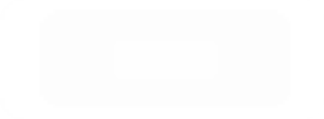 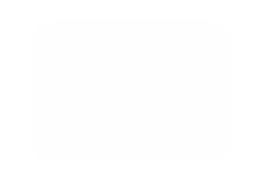 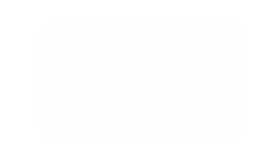 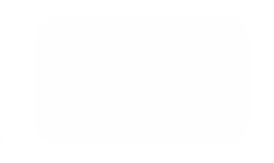 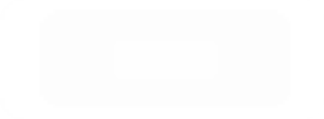 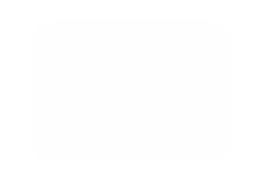 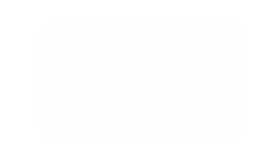 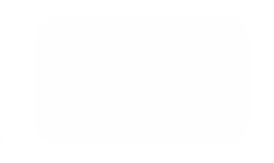 Довгострокові тенденціїзміни попитуПеріодичні (сезонні)зміни попитуВипадкові хаотичнізміни попитуРисунок  1 – Складові зміни споживчого попиту на послугидовгострокові зміни попиту під дією тривалих ринкових тенденцій: масштаб часу таких змін від 3 до 5 років. Ці зміни є очевидними, а тому найменш небезпечними. У виробника є багато часу, щоб пристосуватись до них;періодичні (сезонні) зміни попиту: масштаб часу – рік, тиждень, доба тощо. Можна сказати, що такі зміни є найбільш розповсюдженими, особливо у туристичному, готельному, ресторанному бізнесі. Такі зміни регулюються системою знижок, бонусів у періоди падіння попиту, пропонуванням додаткових послуг у період очікування, завантаженням персоналу понад нормою у години пік (звичайно із відповідною мотивацією) тощо;випадкові хаотичні зміни попиту: часто залежать від масштабу підприємства-виробника. як правило, для малих фірм такі зміни є більш характерними, ніж для великих. Прикладом таких змін може бути мала кількість відвідувачів парку розваг через погану погоду.Адаптація можливостей підприємства до змін споживчого попитуПрогноз продажу ринкового суб’єкта – це очікуваний рівень  продажу в рамках розробленої  маркетингової  стратегії  і конкретного ринкового середовища. Методи визначення попиту на існуючі товари поділяються на дві групи: розукрупнення і нарощування. Метод розукрупнення  передбачає  визначення  попиту  на основі  аналізу  загального  ринкового  попиту  з  використанням прямих і непрямих даних. Метод  прямих  даних  передбачає  використання  даних  щодо обсягів  продажу в галузі чи на ринку, оцінках ринкового  та збутового потенціалу. Передбачає наявність  вторинної інформації щодо обсягів збуту суб’єкта господарювання на ринку(чи галузі) в цілому; обсягів збуту по окремих територіальних ринках  чи  ринкових  сегментів;  частки  ринку ринкового  суб’єкта на ринку  в  цілому  і  окремих  ринків;  індекс ринкового потенціалу для всіх територій.  Індекс  ринкового  потенціалу  –  це  відношення  обсягів продажу  на  певному  територіальному ринку до обсягів продажу на ринку в цілому. Вибір базової стратегії охоплення ринку Стратегія охоплення ринку – це спосіб визначення цільових ринків певними методами та розробки для   них відповідних маркетингових інструментів.  Розрізняють  чотири  основних  варіанти  стратегії  охоплення ринку. 1. Стратегія масового маркетингу – це спосіб охоплення ринку, який  передбачає вихід на  цільовий  ринок  без  урахування відмінностей  в  мотиваціях  споживачів з товаром,  для  якого розроблений єдиний комплекс маркетингу.  2. Стратегія диференційованого маркетингу (множинна сегментація) – спосіб охоплення ринку, який передбачає його поділ  на  групи  споживачів  (сегменти) за  певними  критеріями для кожної з яких розробляється    окремий комплекс маркетингу.  3. Стратегія концентрованого маркетингу – це спосіб охоплення  ринку, який  передбачає  вихід  на  один  ринковий сегмент з одним комплексом маркетингу.  Існує чотири ключових стратегії управління попитом:диференціювання цін в періоди пікового завантаження;стимулювання попиту в періоди його спаду;надання додаткових послуг в «години пік» для клієнтів, що очікують на свою чергу;попереднє замовлення та резервування часу обслуговування.Розглянемо детальніше конкретні заходи із адаптації фірми до змін споживчого попиту.Заходи із адаптації можливостей підприємства до змін споживчого попиту у випадку надмірного попиту:наймання додаткових працівників та (або) завантаження наявного персоналу понад нормою із відповідною системою мотивації, подовження годин роботи підприємства (підходить для адаптації до сезонних та періодичних змін попиту);пропонування додаткових послуг у період очікування (для сезонних, періодичних та випадкових змін);розширення масштабів діяльності: будівництво нових підприємств, відділень, тощо (для адаптації до довгострокових тенденцій змін попиту);оренда додаткових площ підприємства (для адаптації до сезонних змін попиту);тимчасова передача частини функцій іншим фірмам (аутсортинг) (для сезонних та періодичних змін).Заходи із адаптації можливостей підприємства до змін споживчого попиту у випадку малого попиту:скорочення масштабів діяльності (адаптація до довгострокових тенденцій змін попиту);планування відпусток та (або) самостійного навчання персоналу у відповідності із сезонністю попиту;організація ремонтних та інших робіт із удосконалення матеріального середовища надання послуги у несезонні періоди.Поняття обсягу і структури ринку послугЗагалом ринок можна визначити як сукупність існуючих і потенційних покупців послуги.У політекономічному аспекті категорія "ринок" визначається як усі горизонтальні зв’язки, що поєднують виробників і споживачів у процесі товарообміну. При цьому виділяють два типи ринку (рис. 2).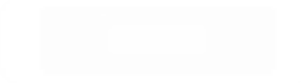 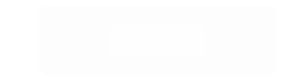 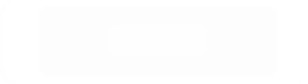 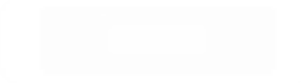 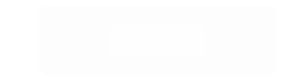 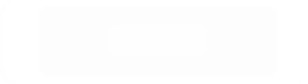 Рисунок2 - Категорія «ринок» у політекономічному аспектіРинок продавця. Цей тип ринку характеризується значними перевагами продавців, дефіцитом товарів і послуг, можливістю продавця диктувати умови цін, якості та асортименту. За таких обставин продавець (виробник) направляє всі зусилля на здешевлення виробництва з метою отримання максимального прибутку.Ринок покупця. Для цього типу навпаки характерними є переваги покупця (споживача) товарів і послуг. Споживач диктує вимоги щодо якості, цін та асортименту. Виробники (продавці) пристосовуються до даних вимог, за допомогою спеціальних досліджень вивчають вподобання, потреби, мотивації споживачів і в залежності від отриманих результатів організовують виробництво та продаж товарів (надання послуг). Усі зусилля продавців направлені на задоволення потреб споживачів з метою отримання максимального прибутку.Підприємцю частіше доводиться мати справу з другим типом ринку. Тому, як при позицію ванні товару на внутрішньому ринку, так і при виході на зовнішні ринки, необхідно приділяти значну увагу дослідженню поведінки, мотивації та вподобань потенційних споживачів.Крім цього, існують інші класифікації. Зокрема, виділяють такі різновиди ринку (рис. 3):потенційний ринок – сукупність покупців, що проявляють достатній рівень зацікавленості до конкретної ринкової пропозиції;доступний ринок – сукупність покупців, які не тільки проявляють зацікавленість до послуги (товару), але мають достатній дохід і доступ до ринкової пропозиції;кваліфіковано-доступний ринок – сукупність споживачів, які проявляють зацікавленість, мають достатній дохід, доступ до конкретної ринкової пропозиції та мають необхідну кваліфікацію для споживання послуги (товару);цільовий ринок – частина кваліфіковано-доступного ринку, обрана підприємством для подальшої роботи.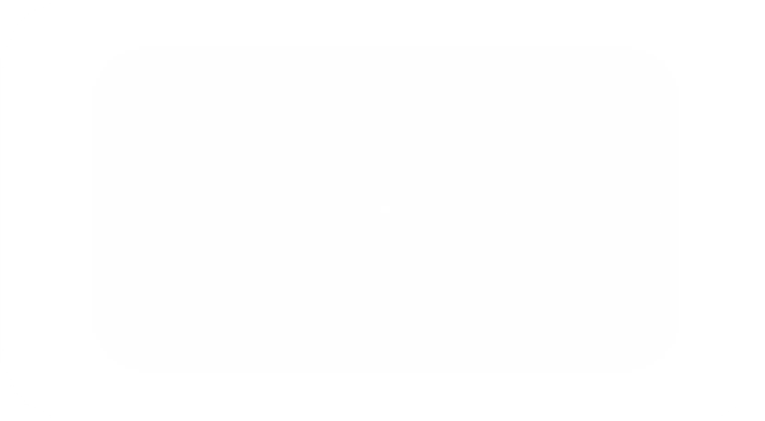 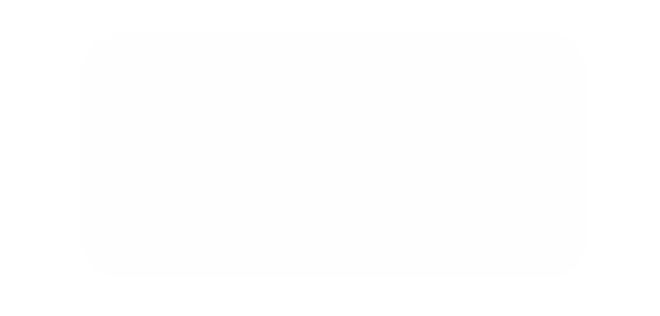 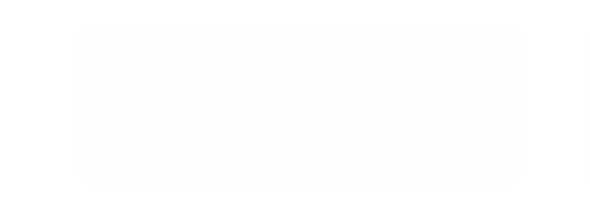 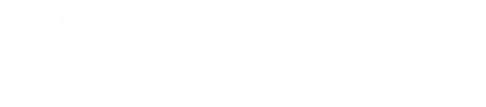 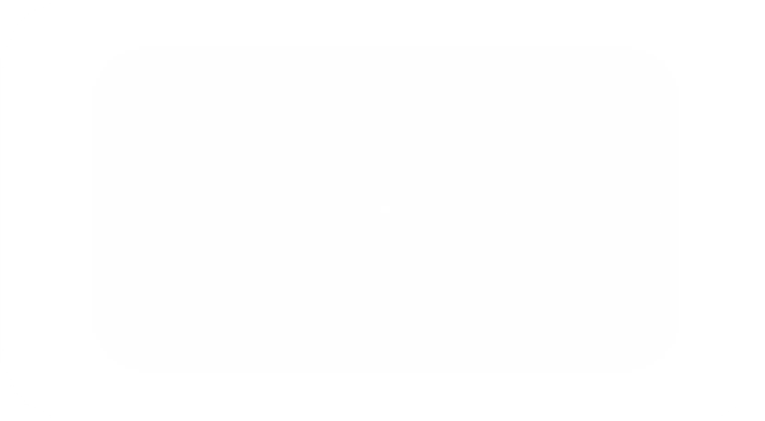 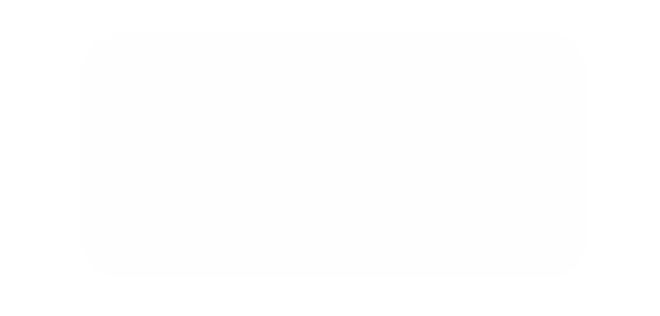 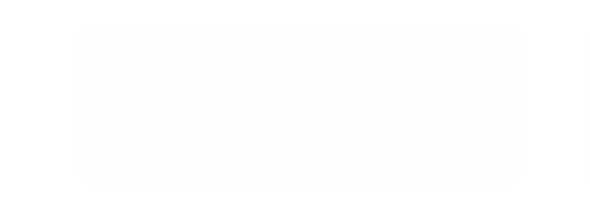 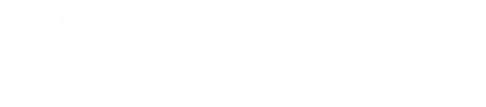 Рисунок 3 - Структура ринкуТакож структурно ринок послуг прийнято поділяти наступним чином:потенційний ринок: частина споживачів послуг, що виявляють інтерес до придбання відповідної послуги;дійсний (реальний) ринок визначається часткою споживачів, які прийняли рішення про купівлю тієї чи іншої послуги;обслуговуваний ринок: частина дійсного ринку, що раніше вже отримувала подібні послуги;освоєний ринок: частка покупців, що вже одержувала	послуги у даного виробника.